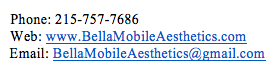 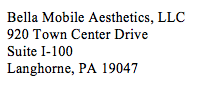 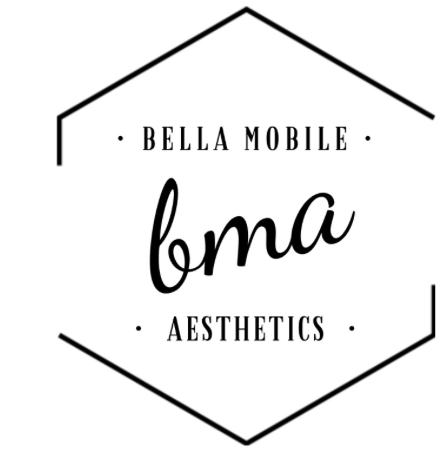 Name: ______________________________________    Mobile Number: __________________Date of Birth: ________________________________    Email: __________________________Address: ____________________________________    Referred By: _________________________________________________________________Current or Past Medical Conditions: ________________________________________________Current Medications: ____________________________________________________________Allergies: _____________________________________________________________________Emergency Contact: _____________________________________________________________		Please mark treatments that you might be interested in or have questions about:	Botox/Xeomin Dermal filler (Juvederm, Radiesse, Belotero, etc)MicrodermabrasionMicro-NeedlingCavi-LipoMedically Supervised weight lossChemical PeelsSkin rejuvenation with PRPSkin Care- BelleDerm Professional GradeOther